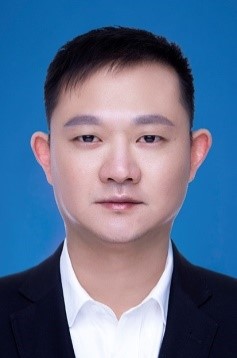 杨邵，男，汉族，1987年11月生，安徽人，讲师。毕业于中国林业科学研究院森林生态环境与自然保护研究所，主要从事森林地下生态学和经济林栽培方面的研究，目前的主要研究方向为：1）森林生态系统植物根系-土壤系统结构与功能；2）油茶栽培与抗逆性。2020年主持安徽省重点实验室开放基金1项，同年指导本科生获得“安徽省大学生生物标本制作大赛”省赛二等奖一项；2021年主持安徽省高校自然科学研究重点项目1项，同年作为指导老师，获国家级大学生创新创业训练设计项目1项；2022年主持安徽省重点实验室开放基金1项。在国内外期刊上发表论文数篇，其中以第一作者在JCR一区上发表SCI论文1篇。主讲研究生《植物生态学》等课程；主讲本科生《植物学》和《生态学》课程。一、主讲课程本科生：《植物学》、《生态学》研究生：《植物生态学》、《高级生态学》二、教育和工作经历2020.08——至今  安庆师范大学生命科学学院  讲师2016.09——2020.06  中国林业科学研究院  博士三、教学科研项目[1] 安徽高校自然科学研究重点项目：皖西大别山马尾松细根动态特征及与土壤呼吸的相关性研究, 2022.01至2023.12，在研，主持[2] 皖西南生物多样性研究和生态保护安徽省重点实验室项目:濒危物种大别山五针松细根生物量季节动态及与土壤理化性质的相关性研究，2022.01至2022.12，在研，主持[3] 皖西南生物多样性研究和生态保护安徽省重点实验室项目:大别山五针松细根动态对环境的响应和适应特征的研究，2021.01至2021.12，结题，主持[4] 国家重点研发计划子课题“马尾松土壤根系与微生物对林分结构与经营措施的效应”， 2016年至2020年，参与[5] 中央级公益性科研院所专项子课题“‘长江经济带’生态保护技术集成与应用”（项目编号：CAFYBB2017ZA002），2016年至2020年，参与。四、发表论文情况[1] Yang Shao, Cheng Ruimei, Xiao Wenfa, Shen Yafei, Wang Lijun, Guo Yan, Sun Pengfei.Heterogeneity in Decomposition Rates and Nutrient Release in Fine-Root Architecture of Pinus massoniana in the Three Gorges Reservoir Area. Forests, 2020, 11(1): 14~24.[2] 杨邵, 束庆龙, 姚小华, 龙伟, 王开良, 滕建华. 油茶不同芽苗砧嫁接组合的亲和性生理. 东北林业大学学报, 2015(7):19~22.[3] 杨邵, 姚小华, 龙伟, 滕建华, 任华东, 束庆龙. 普通油茶不同嫁接组合对苗木根系生长发育的影响. 安徽农业大学学报, 2016(1):83~87.五、获奖及荣誉情况（包括指导学生）2020.10 荣获安徽省大学生生物标本制作大赛 二等奖，优秀指导师2021.12 荣获安徽省大学食品设计创新大赛 三等奖等奖姓名杨邵性别男出生年月1987年11月学位博士职称讲师E-mail997325410@qq.com